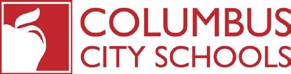 “Good Attendance is the Key to Academic Success!”STUDENT ABSENCE CHANGE REQUEST FORM*use this form to document parents/guardians who call in requesting a change to their student’s absence recorded in Infinite CampusStudent Name 	Date(s) of Absence 	(please list siblings on separate forms)   Call in Information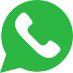   Name of caller (must be parent or guardian): 	Time of call:  	Form completed by	 	Date:  	Reason for change request (select one):Student was not able to check in online	 Parent was not able to check student in onlineOther ____________________________________________________________	(Principal approval may be required for the purpose of documenting the reason for accepting or denying the request)The Columbus City School District does not discriminate based upon sex, race, color, national origin, religion, age, disability, sexual orientation, gender identity/expression, ancestry, familial status or military status with regard to admission, access, treatment or employment. This policy is applicable in all district programs and activitiesREV Attend. & Acct. 8/13/2019Revised 8/26/19For Attendance Office Use Only:Student Number: _____________        Original Absence Code:        Unexcused (UNX)                 Other _____________________    Requested Change:              Remove Absence Code        Other _____________________    Change Request:                  Approved    Denied             Reason for Denial (if applicable):  _________________________________________________________________Date of change entry into Infinite Campus:   ______________Entered by:  _________________________